от «16» 12 2019 г.			                                                                         № 1549О внесении измененийв норматив финансовых затрат на производствопродукции, товара, работ, услуг, финансируемыхза счет средств бюджета МО «Город Мирный»,утвержденный Постановлением городскойАдминистрации от 24.12.2013 № 1127 В соответствии с Федеральным законом от 06.10.2003 № 131-ФЗ «Об общих принципах организации местного самоуправления в Российской Федерации», пунктом 11 части 1 статьи 13 Федерального закона от 08.10.2007 № 257-ФЗ «Об автомобильных дорогах и дорожной деятельности в Российской Федерации», городская Администрация постановляет:Внести в Постановление городской Администрации от 24.12.2013 № 1127 изменения, изложив таблицу «Норматив финансовых затрат на содержание автомобильных дорог местного значения, площадей, тротуаров финансируемых за счет бюджета МО «Город Мирный» в новой редакции согласно приложению к настоящему Постановлению.Опубликовать настоящее Постановление в порядке, установленном Уставом МО «Город Мирный». Контроль исполнения настоящего Постановления возложить на Заместителя Главы Администрации по экономике и финансам Корытову И.Н. Глава города							                     К.Н. АнтоновАДМИНИСТРАЦИЯМУНИЦИПАЛЬНОГО ОБРАЗОВАНИЯ«Город Мирный»МИРНИНСКОГО РАЙОНАПОСТАНОВЛЕНИЕ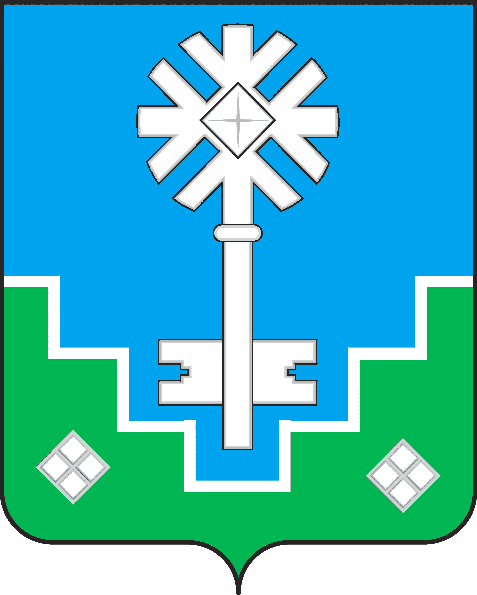 МИИРИНЭЙ ОРОЙУОНУН«Мииринэй куорат»МУНИЦИПАЛЬНАЙ ТЭРИЛЛИИ ДЬАhАЛТАТАУУРААХ